Первенство ДЮСШ – декабрь – 2016 г.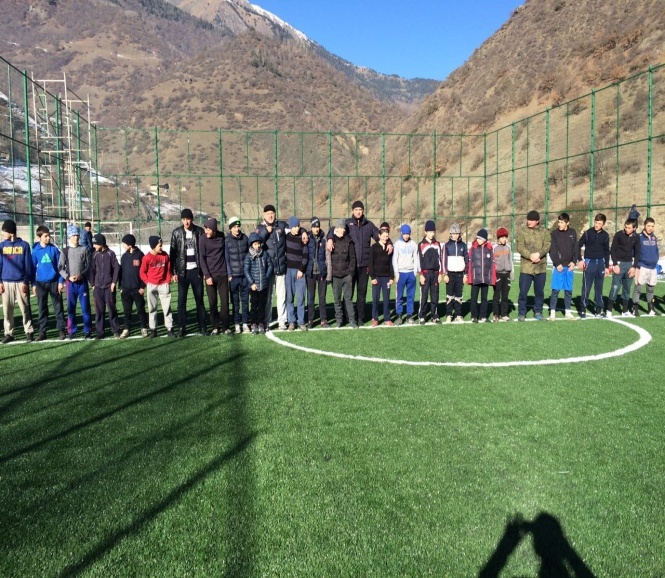 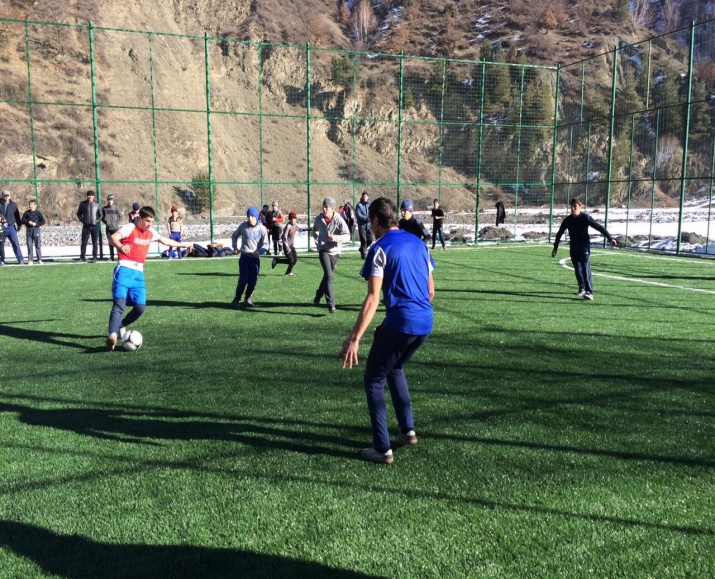 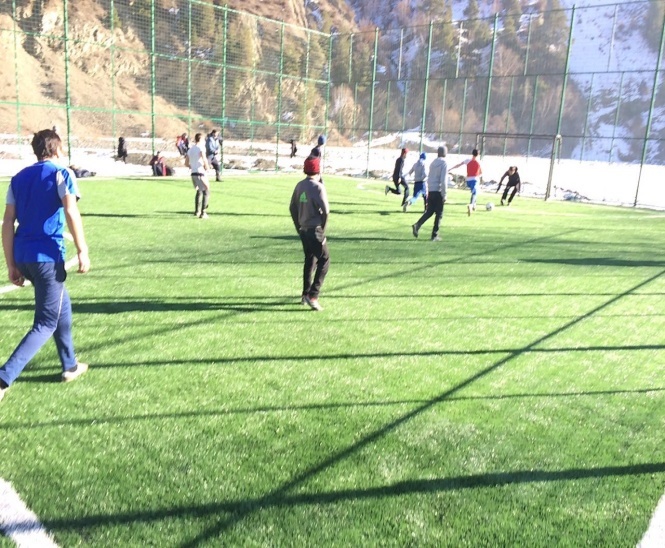 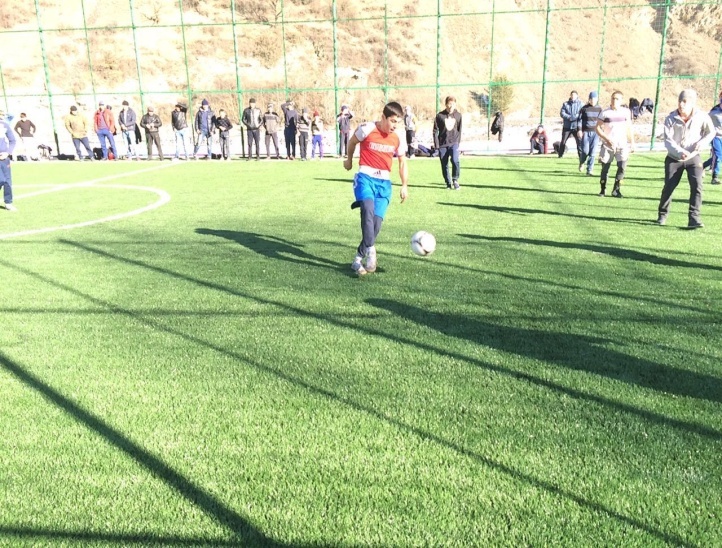 Районный турнир памяти  ( Первенство района) – Ахмедова З.Э. и Ибрагимова С.М.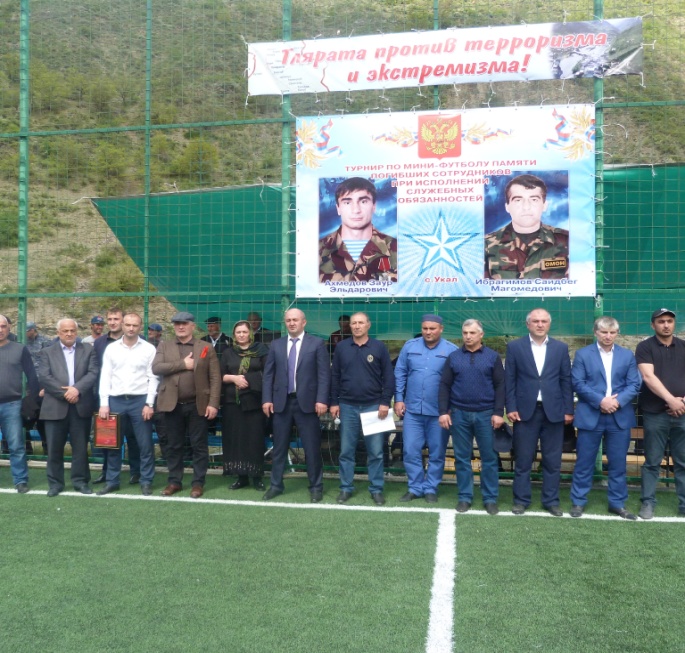 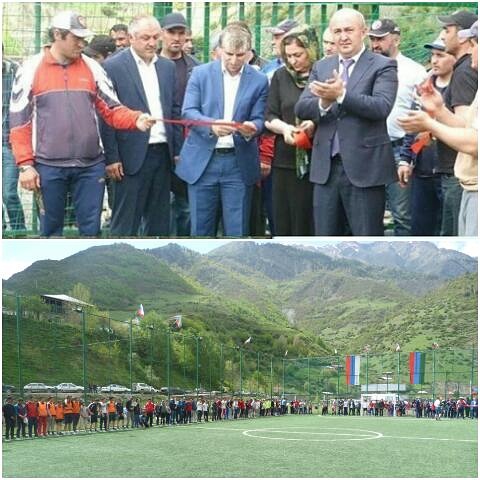 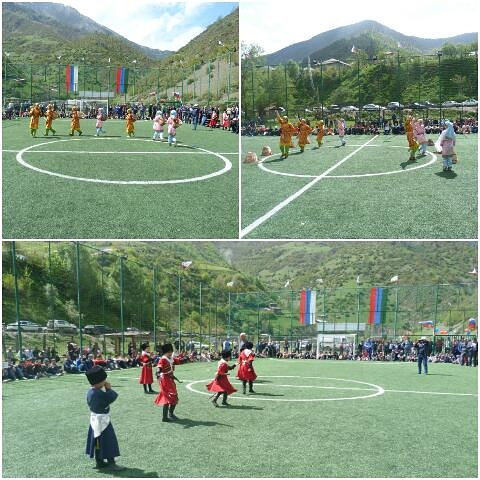 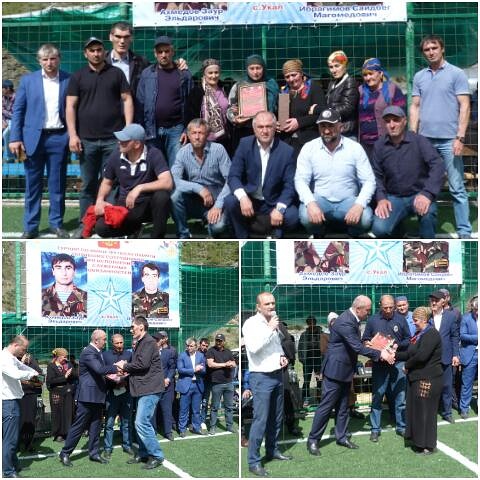 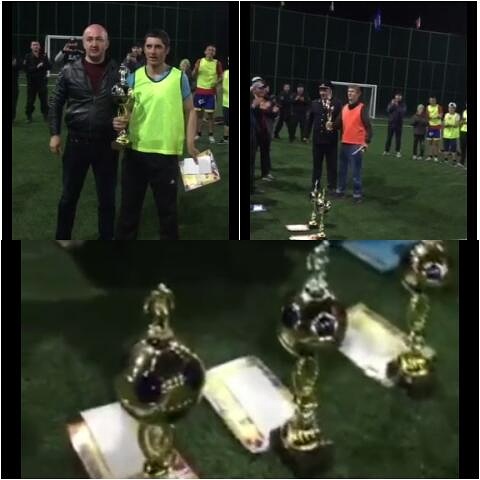 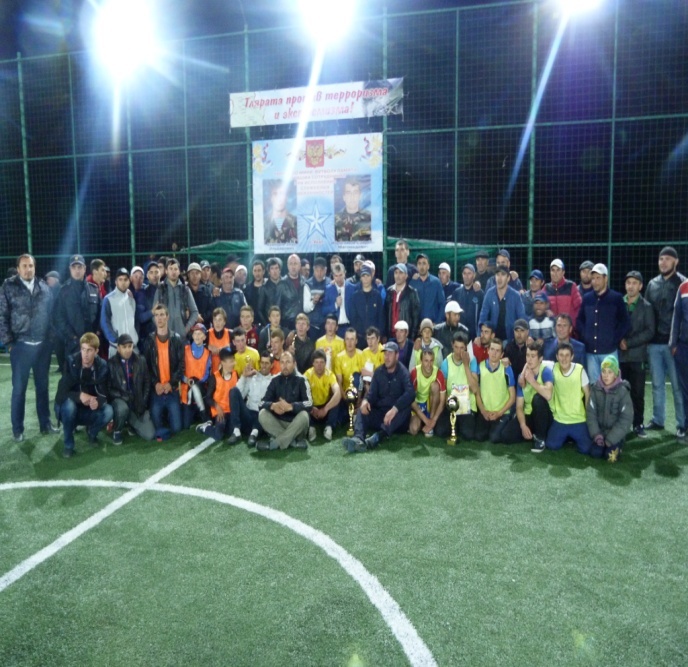 Турнир на приз А. Г. Абдулатипова  - 2016г.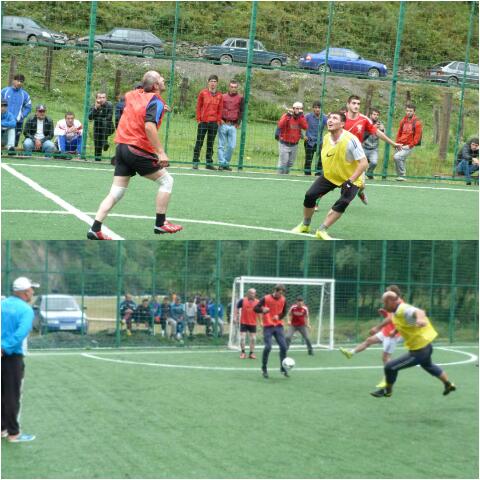 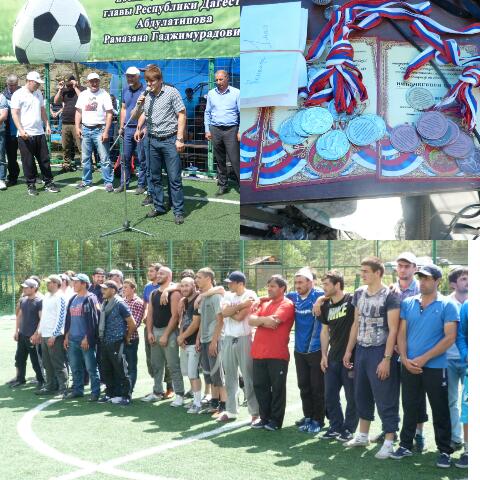 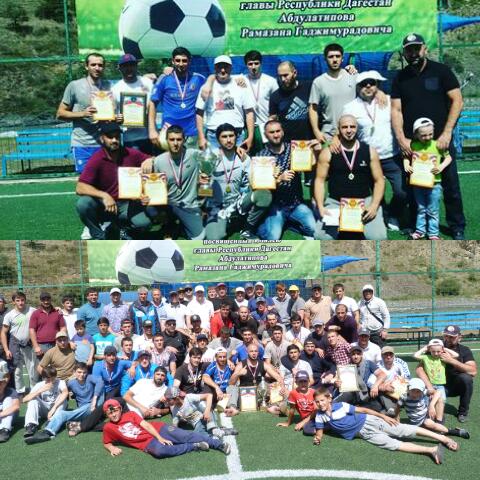 